Strategies to Help Your Child Write a Summary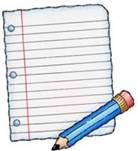 *We have taught these 3 strategies/formats to our students.  The children use the strategy that works best for them and/or their book or topic, then use their work as a sort of ‘prewriting’ to help them write a complete summary. (Examples are provided using the story, “Little Red Riding Hood”)Somebody Wanted But So Then (SWBST)Write Somebody Wanted But So Then (or SWBST) vertically down the left side of a piece of paper.Write the answer to each word/question to help organize ideas for a summary.Example:Somebody: Little Red Riding HoodWanted: to deliver treats to her sick grandmotherBut: the wolf found out about Red’s trip, and got to Grandma’s house firstSo: the wolf hid Grandma in the closet and pretended to be Red’s grandmotherThen: the woodsman came just in time to keep Red and her grandmother from being eaten by the wolfWho/What/Where/When/Why/HowThis one is pretty self-explanatory  Write an answer to each of the question words.Who: Red Riding HoodWhat: Red was sent to deliver treats to her sick grandmotherWhere: She took a different route, and went through the forestWhen: The wolf met Red in the forest, and beat her to her grandmother’s houseWhy: The wolf wanted to eat Red and her grandmotherHow: The wolf tried to trick Red into thinking he was her grandmother, but just as she discovered the trick, the woodsman came in and saved herBeginning, Middle, End (BME)Write one or two sentences about the most important details for the beginning, middle and end of the story.Beginning				Middle					EndRed Riding Hood’s mother		Red meets a wolf along the way,	When Red gets to asked her to deliver a basket		and tells him about her trip to 		Grandma’s, she noticesto her sick grandmother.		Grandma’s. The wolf races to		that something is 					Grandma’s house to eat both		wrong. Just as the wolf ladies.					is about to eat her,					the woodsman enters					and saves them.